Wer gehört zu wem? 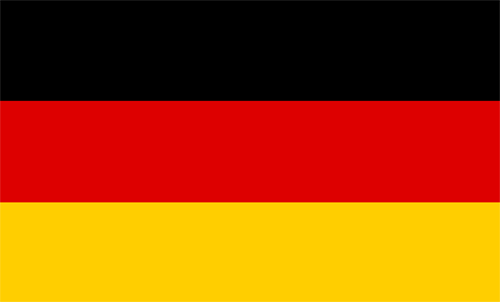 Кто принадлежит кому?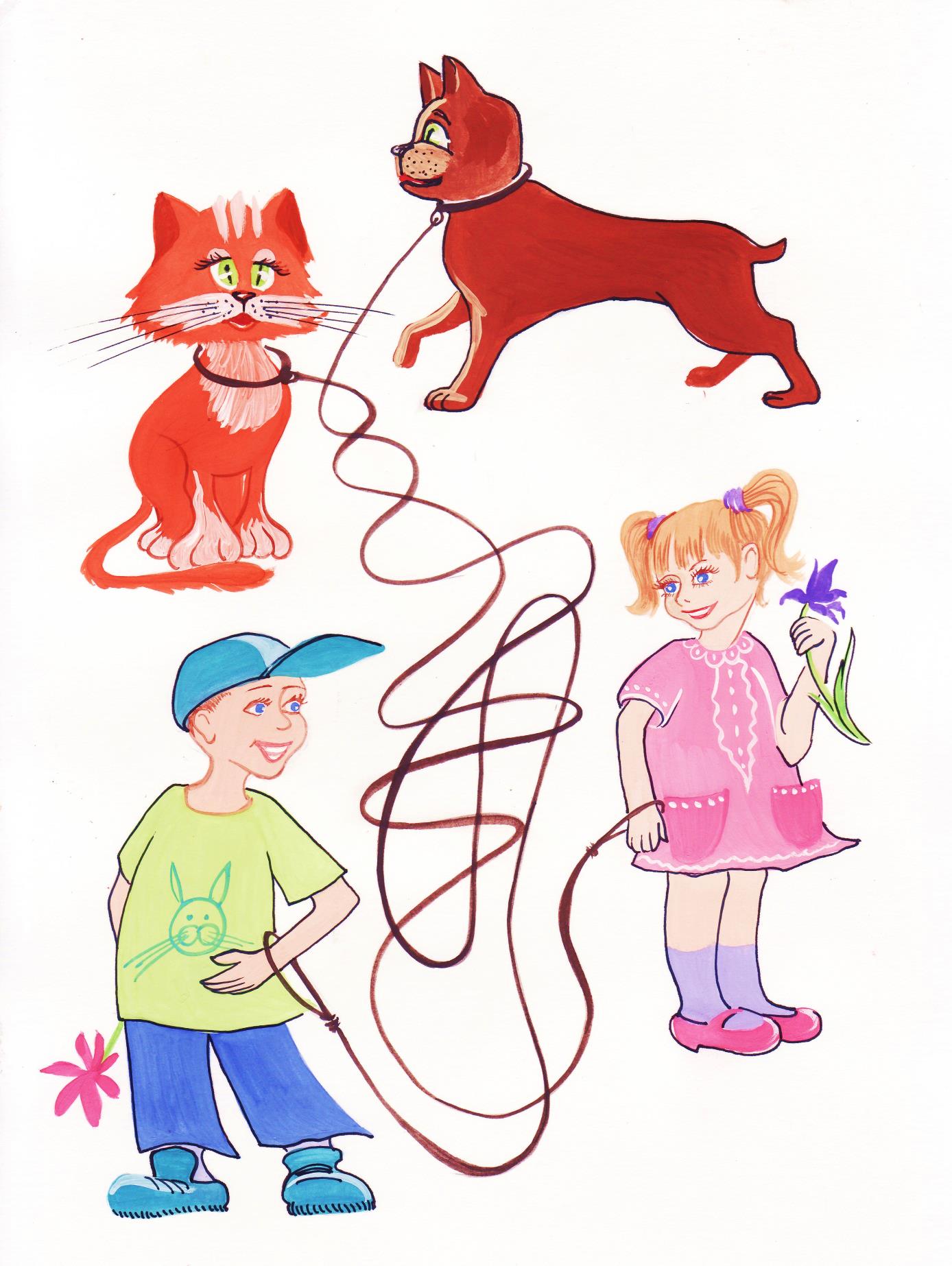 Richtige Antworten:Die Katze gehört dem Mädchen, der Hund – dem Jungen. 